БАШҠОРТОСТАН РЕСПУБЛИКАҺЫ                                                     РЕСПУБЛИка БАШКОРТОСТАН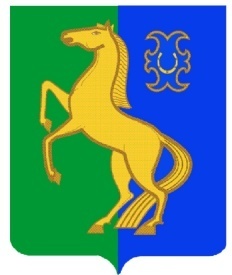 ЙƏРМƏКƏЙ районы                                                            совет сельского поселениямуниципаль РАЙОНЫның                                                   Нижнеулу-елгинский сельсоветтҮбəнге олойылfа АУЫЛ СОВЕТЫ                                                   МУНИЦИПАЛЬНОГО РАЙОНАауыл БИЛƏмƏҺе  советы                                                                            ЕРМЕКЕЕВСКий РАЙОН  452196, Түбǝнге Олойылға, Йǝштǝр урамы,10                                             452196, с. Нижнеулу-Елга, ул. Молодежная,10 Тел. (34741) 2-53-15                                                                                                        Тел. (34741) 2-53-15ҠАРАР                                                          № 5/13                                                         РЕШЕНИЕ20  февраль 2020 й.                                                                                                20  февраля  2020 г.     О  внесения изменений  в  решение Совета  сельского поселения Нижнеулу-Елгинский сельсовет муниципального района Ермекеевский район Республики Башкортостан № 261 от 30.09.2013 года  «Об утверждении Генерального плана развития сельского поселения Нижнеулу-Елгинский сельсовет муниципального района Ермекеевский район Республики Башкортостан»        В соответствии с Федеральным законом от 06.10.2003 г. 131-ФЗ «Об общих принципах организации местного самоуправления в Российской Федерации»,  Градостроительного кодекса Российской  Федерации №190 - ФЗ от 29.12.2004 г.,  Земельного кодекса Российской  Федерации № 136 - ФЗ от 25.10.2001 г.,  Региональных  нормативов градостроительного  проектирования Республики Башкортостан, утвержденных Приказом Государственного комитета РБ по строительству и архитектуре от 01.08.2016 г. № 211,  Устава  сельского поселения  Нижнеулу-Елгинский  сельсовет муниципального района Ермекеевский район Республики Башкортостан Совет сельского поселения Нижнеулу-Елгинский сельсовет муниципального района Ермекеевский район Республики Башкортостан         РЕШИЛ:                 1. Утвердить  внесение изменений в решение Совета  сельского поселения Нижнеулу-Елгинский сельсовет муниципального района Ермекеевский район Республики Башкортостан № 261 от 30.09.2013 года «Об утверждении Генерального плана развития сельского поселения Нижнеулу-Елгинский сельсовет муниципального района Ермекеевский район Республики Башкортостан». (Генеральный план прилагается).        2. Настоящее решение обнародовать на информационном стенде в здании Администрации сельского поселения и разместить в сети общего доступа «Интернет» на официальном сайте сельского поселения Нижнеулу-Елгинский  сельсовет муниципального района Ермекеевский район Республики Башкортостан  nuelga.ru.          3. Контроль за исполнением настоящего решения возложить на постоянную комиссию по  развитию предпринимательства, благоустройству, экологии и социально-гуманитарным вопросам Совета сельского поселения Нижнеулу-Елгинский  сельсовет муниципального района Ермекеевский район Республики Башкортостан.        Глава сельского поселения        Нижнеулу-Елгинский сельсовет 					           О.В.Зарянова 